PRESS RELEASEJuly 15, 2021NetEnt ready for lift off as it launches StarburstTM XXXtreme Super-charged sequel to all-time classic StarburstTM goes live. 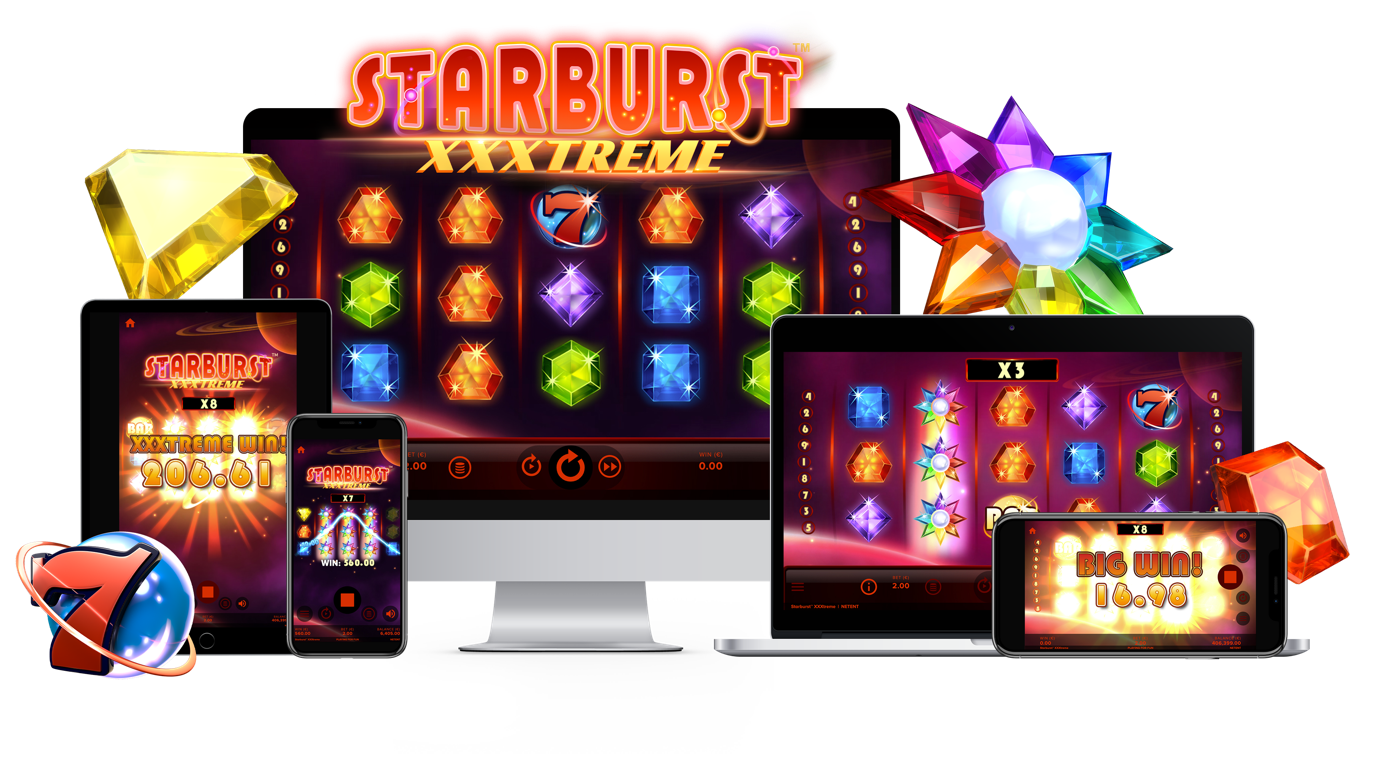 NetEnt, the premium casino content supplier, which is part of Evolution Group, has launched Starburst™ XXXtreme, the follow-up to one of the most popular online casino games ever. The celestial sequel retains the much-loved and instantly recognisable Starburst™ experience and turbo-powers it to a different dimension.New-age features include cranked-up volatility and additional functionality that creates a space odyssey with a jaw-dropping gaming experience and spectacular win potential. StarburstTM XXXtreme is a kaleidoscopic 5x3 slot that includes the iconic Wilds of Starburst™ that award re-spins, random multipliers and spontaneously activated Random Wilds.The game sees the debut of XXXtreme Spins, which players have the option of purchasing to guarantee Starburst™ Wilds when activated. Triggering XXXtreme Spins costs 10 times the bet for one guaranteed Starburst™ Wild symbol per spin, and 95 times the bet for 2 guaranteed Starburst™ Wild symbols per spin.“StarburstTM XXXtreme is a fun-focused addition to any gaming portfolio, with an easy-to-understand mechanic - and it brings a great legacy,” said Todd Haushalter, Chief Product Officer at Evolution. “Everyone knows the StarburstTM name. It’s been a slot favourite for years. We’ve been working hard to keep those classic features that make the game so popular, and the team have done a great job at incorporating them into an XXXtreme version that will appeal to current, as well as the next generation, of players. It’s a big responsibility working on an already well-loved game, but with Starburst™ XXXtreme there’s a great blend between old and new. We’re looking forward to seeing this game out in the market, and we’re sure players are going to love the gaming experience just as much as we loved creating it.” For additional information please contact: press@evolution.com NetEnt is a leading digital entertainment company and part of Evolution Gaming Group AB, the premium provider of online casino content. It supplies high quality gaming solutions to the world’s most successful online casino operators. Since its inception in 1996, NetEnt has been a true pioneer in driving the market with thrilling games powered by a cutting-edge platform. With innovation at the core of the company ethos, its talented team takes pride in delivering flexible digital casino solutions, so that its network of more than 200 global partners can provide their players with the best in immersive entertainment. NetEnt holds licenses in Alderney, Belgium, Gibraltar, Malta, Romania, Spain, and the UK, as well as the U.S. states of Michigan, New Jersey, Pennsylvania and West Virginia. Learn more at: www.netent.com